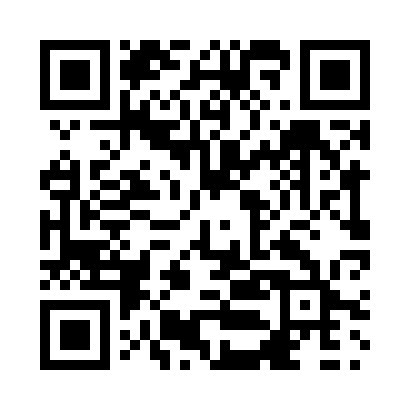 Prayer times for Grimston, Ontario, CanadaWed 1 May 2024 - Fri 31 May 2024High Latitude Method: Angle Based RulePrayer Calculation Method: Islamic Society of North AmericaAsar Calculation Method: HanafiPrayer times provided by https://www.salahtimes.comDateDayFajrSunriseDhuhrAsrMaghribIsha1Wed4:416:141:216:218:2910:032Thu4:396:131:216:228:3110:043Fri4:376:111:216:238:3210:064Sat4:366:101:216:238:3310:085Sun4:346:091:216:248:3410:096Mon4:326:071:216:258:3510:117Tue4:306:061:216:258:3610:138Wed4:286:051:216:268:3810:159Thu4:266:031:216:278:3910:1610Fri4:256:021:216:288:4010:1811Sat4:236:011:216:288:4110:2012Sun4:216:001:216:298:4210:2113Mon4:195:591:216:308:4310:2314Tue4:185:581:216:308:4510:2515Wed4:165:561:216:318:4610:2616Thu4:145:551:216:328:4710:2817Fri4:135:541:216:328:4810:3018Sat4:115:531:216:338:4910:3119Sun4:105:521:216:338:5010:3320Mon4:085:511:216:348:5110:3421Tue4:075:511:216:358:5210:3622Wed4:055:501:216:358:5310:3823Thu4:045:491:216:368:5410:3924Fri4:035:481:216:368:5510:4125Sat4:015:471:216:378:5610:4226Sun4:005:461:226:388:5710:4427Mon3:595:461:226:388:5810:4528Tue3:585:451:226:398:5910:4629Wed3:575:441:226:399:0010:4830Thu3:565:441:226:409:0110:4931Fri3:555:431:226:409:0110:50